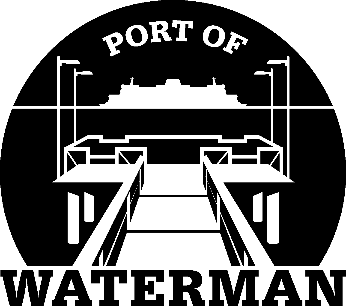 Port of Waterman Meeting AgendaJanuary 19, 2021Review/Approve AgendaReview/Approve Prior Meeting MinutesReview/Approve Auditor’s ReportReview Financial StatementOld Business:Maintenance Work PendingTelephone MessagesLife RingsOfficial Access to Security Cameras ProceduresNew Business:Commissioner Compton’s ResignationNew Light Fixture OrderCommissioner District Report